ПРОЄКТ       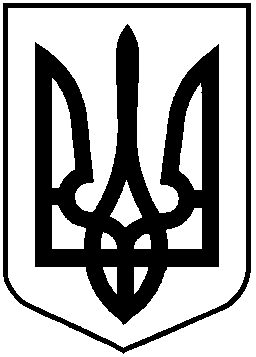 НАЦІОНАЛЬНА КОМІСІЯ З ЦІННИХ ПАПЕРІВ ТА ФОНДОВОГО РИНКУ                                                         Р І Ш Е Н Н Я__.__.2020			         м. Київ				№  _____Відповідно до пункту 13 статті 8 Закону України «Про державне регулювання ринку цінних паперів в Україні», з метою приведення у відповідність до вимог законодавстваНаціональна комісія з цінних паперів та фондового ринкуВ И Р І Ш И Л А:1. Затвердити Зміни до Положення про здійснення публічної пропозиції цінних паперів, затвердженого рішенням Національної комісії з цінних паперів та фондового ринку від 21 червня 2018 року № 424, зареєстрованого в Міністерстві юстиції України 18 липня 2018 року за № 837/32289 (із змінами), що додаються.2. Управлінню методології корпоративного управління та корпоративних фінансів (Пересунько Д.) забезпечити:подання цього рішення на державну реєстрацію до Міністерства юстиції України;оприлюднення цього рішення на офіційному вебсайті Національної комісії з цінних паперів та фондового ринку.3. Це рішення набирає чинності з дня, наступного за днем його офіційного опублікування.4. Контроль за виконанням цього рішення покласти на члена Національної комісії з цінних паперів та фондового ринку Лібанова М.          Голова Комісії					 		Тимур ХРОМАЄВПротокол засідання Комісіївід __.__.2020 № ___